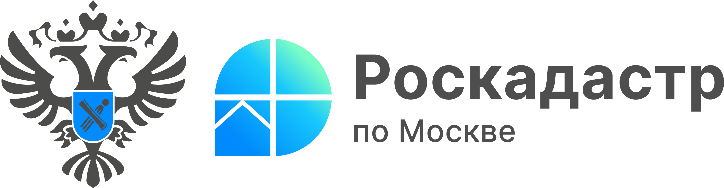 Роскадастр по Москве рассказал о режиме работы 
в майские праздникиВ связи с празднованием Дня Весны и Труда и Дня Победы в период 
с 27.04.2024 по 13.05.2024 установлен следующий график работы приемных столичного Роскадастра (Филиала).27 апреля 2024 года прием и выдача документов будет осуществляться с 9:00 
до 13:00;28 - 30 апреля 2024 года – выходные дни;1 мая 2024 года - нерабочий праздничный день;2 – 3 мая 2024 года Филиал будет работать в штатном режиме согласно графику работы;4 - 5 мая 2024 года – выходные дни;6 – 7 мая 2024 года Филиал будет работать в штатном режиме согласно графику работы;8 мая 2024 года прием и выдача документов будет осуществляться с 10:00 
до 17:00;9 мая 2024 года - нерабочий праздничный день;10 - 12 мая 2024 года – выходные дни;С 13 мая 2024 года Филиал начнёт работать в обычном режиме.В выходные и праздничные дни государственные услуги можно получить с помощью электронных сервисов ППК «Роскадастр» и Росреестра, а также портала Госуслуг.Задать любые вопросы, связанные с недвижимостью и деятельностью филиала ППК «Роскадастр» по Москве, можно в круглосуточном режиме по телефону Ведомственного центра телефонного обслуживания (ВЦТО): 8 800 100-34-34 (звонок по России бесплатный).